Výroční zpráva 2013Občanské sdružení KARO (Klub Aktivních ROdin) provozuje v Trutnově Mateřské centrum KAROlínka od roku 1999. Mateřské centrum je místo setkávání, hledání a nalezení informací, rad, nových přátelství, povzbuzení, učení se naslouchat, ale i poslouchat. Provoz mateřského centra je celotýdenní a každý zde může nalézt to, co hledá a upřednostňuje. Dopolední program využívají rodiče na mateřské dovolené spolu s dětmi. Mohou vybírat ze široké škály možností aktivit, pohybové, výtvarné tvoření, zpívání, poradny, relaxační masáže ad. Děti těší společné činnosti s maminkou či tatínkem a postupně se začínají zajímat o vrstevníky. Podporujeme citlivý přístup a bezpečí – vybíráme takové činnosti, které děti zvládnou. Motivujeme děti k pohybu, rozvíjíme jemnou motoriku a slovní zásobu. Dostatek příležitostí k novým aktivitám a zkušenostem příznivě působí na psychomotorický vývoj dětí a zvyšuje také sociální stabilitu. 	Jeden den v týdnu je věnován dětem, které se připravují na vstup do mateřské školy.   Odpolední bloky jsou věnovány vzdělávacím aktivitám, již druhým rokem vychováváme malé „Cvrčky muzikanty“, které přicházejí poznávat svět hudby a to dokazují na koncertech v Společenckém centru Trutnovska UFFO. Dále nabízíme přednášky, kurzy, pohybovou přípravku pro předškolní děti „Blešky“, angličtinu dětí i dospělých, arteterapii, canisterapii, poradenství laktační, ukázky Montessori a Waldorfské pedagogiky apod.). Dvakrát ročně připravujeme bazar dětského ošacení a potřeb a v době letních prázdnin příměstské tábory. Podporujeme sbírkou hraček hospitalizované děti v nemocnici.Strategická poloha mateřského centra (v přízemí a v centru města) poskytuje kvalitní zázemí zvláště rodinám s dětmi, školním dětem během odpolední docházky do blízké ZUŠ a dalších kroužků.Snažíme se nabízet stále nové programy, spolupracujeme s řadou odborníků, sociálním odborem, psychology, odborníky na výživu, bezpečnost v autě, úřadem práce a dalšími organizacemi.Mateřské centrum by nemohlo existovat díky podpoře města Trutnova a mnoha dobrovolníků z řad rodičů a příznivců. Jim patří velký dík.                                                                               Bc. Šárka Linková                                                                       Koordinátorka a jednatelka MC K dispozici je zde následující zázemí:herna s množstvím hraček pro děti od 0 let s jídelním koutkem a minikuchyňkou herna - tělocvična, která je oddělitelná od běžné herny a jídelního koutu studovna - místnost pro individuální práci kuchyň (sporák, mikrovlnka, lednice, kávovar, rychlovarná konvice, myčka, běžné kuchyňské nádobí a pomůcky) hygienické zázemí - dětské toalety a umyvadla, nočníky, běžná toaleta pro dospělé, sprcha klidová místnost pro kojení, přebalovací pult polohovací lehátka, krmící židličky, deky, polštáře, šátek na nošení miminek, gymnastické a relaxační míče, dětské matrace pro odpočinek, klouzačka, bazének s kuličkami a další hračkyhajárna pro miminka (kočárky na spaní k dispozici) Poslání a cíle mateřského centraMateřské centrum podporuje rodiny a matky na mateřské dovolené, aby si své období raného mateřství mohly plnohodnotně prožít. Umožňuje rodičům se aktivně podílet na tvorbě programu a zároveň jim pomáhá překonávat sociální izolaci, kterou jinak pobyt doma s malými dětmi přináší. Rodičům umožňuje vzdělávat se  v přítomnosti svých dětí a využívat vlastních schopností a znalostí k předávání zkušeností o výchově, zdraví a psychologii rodinného života. Ulehčuje jim nástup do zaměstnání po skončení MD tím, že jsou neustále v kontaktu s větším množství lidí.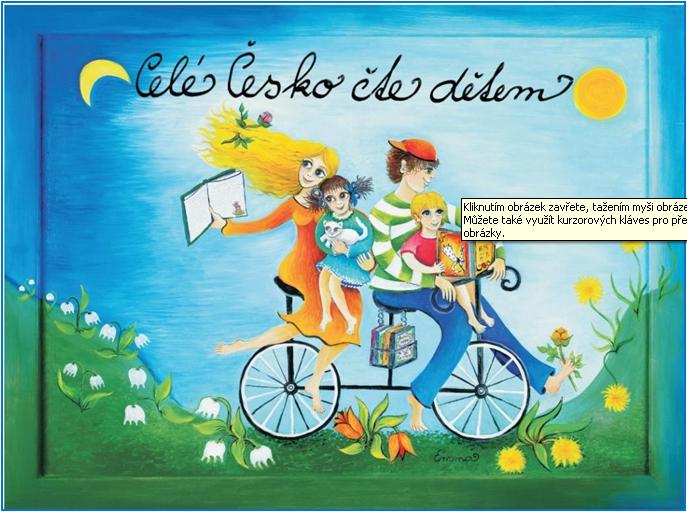 Podporuje rodiče v jejich mateřské roli a motivuje výchovu dětí k aktivnímu způsobu života, což je do budoucna nedocenitelnou nespecifickou prevencí patologických jevů ve společnosti.Mateřské centrum je místo, kde se mohou rodiče s malými dětmi scházet, aniž by se od nich odloučili a dětem nabízí prostředí vzájemné důvěry. Umožňuje navázání prvních společenských a přátelských vztahů se svými vrstevníky mimo rodinu, překonávat ostych v kolektivu, posílit vlastní sebevědomí. Dětem od nejútlejšího věku umožňuje získat nové vědomosti a dovednosti. Děti během programu navazují nové kontakty, účastní se různých aktivit, které stimulují jejich sociální, emoční a kognitivní rozvoj.Vše může dítě prožívat spolu s matkou, posíleno jistotou její přítomnosti, což pomáhá jeho psychické vyzrálosti a následného bezproblémového vstupu do předškolního zařízení..Všichni se zde učíme toleranci, solidaritě a ohleduplnosti.Stručná historie1999 	Ustavující schůze10.9.1999 	Registrace stanov, přidělení IČO5.4.2001 	Zřízení bankovního účtu, webových stránek a e-mailové adresy, 	provoz začínajícího mateřského centra je realizován v prostorách 	klubovny TJ v budově zimních lázní v Trutnověduben 2001 	Zahájení provozu v MŠ Náchodská ve vlastních prostorách, 	pronajatých od Města Trutnov1.9. 2001 	Zřízeno pracovní místo pomocné pracovnice, které je dotováno 	Úřadem práce Trutnov jako pracovní místo na veřejně prospěšné 	práce23.3. 2002 	MC KAROlínka členem Sítě mateřských center v ČR20.2. 2004 	III. Valná hromada schválila změnu stanov a změnu jednatelůkvěten 2004 	Vznikl projekt „Modernizace vybavení mateřského centra 	KAROlínka“21.9.2004 	Registrace změny stanov Občanského sdruženíříjen 2004 	Udělila Síť MC v ČR mateřskému  centru KAROlínka titul	 SPOLEČNOST PŘÁTELSKÁ RODINĚlistopad 2004 	Vznik projektu „Personální zajištění  péče a služeb 	poskytovaných v mateřském centru KAROlínka Trutnov“1.září 2005	Správu budovy přebírá Stacionář pro tělesně oslabené a zdravotně postižené25.1. 2006	IV. Valná hromada 22.11.2007 	V. Valná hromada 10.9.2009 	VI. Valná hromada22.3.2011         VII. Valná hromada1.8.2011            Stěhování do nových prostor v ulici Školní 13, ZUŠ1.3.2012             VII. Valná hromada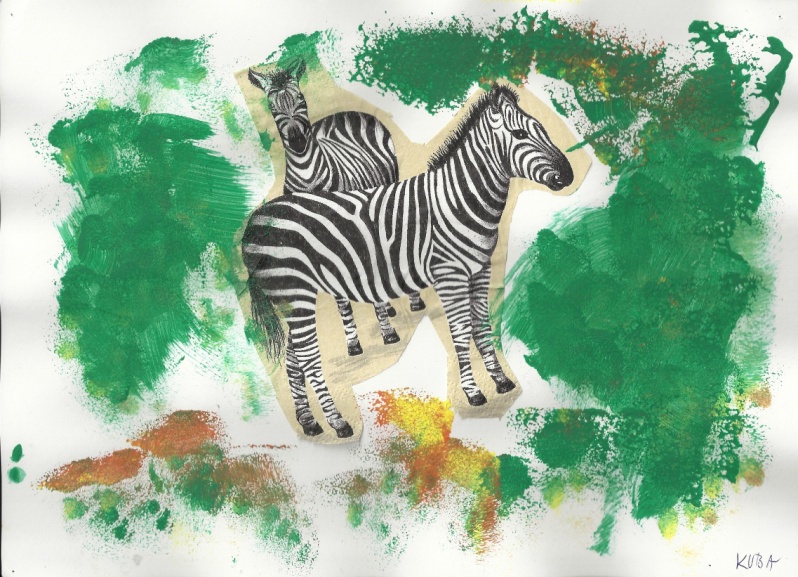  Zpráva o činnostiJednorázové akce v roce 2013Pravidelné setkávání svépomocných otevřených skupin rodičů s dětmi   v rámci setkávání rodičů s dětmi nabízíme sociální služby ve smyslu prevence sociálního vyloučení v podobě spřátelení, vrstevnického programu, sociální podpory (emocionální podpora, poskytování významných informací, přímá praktická pomoc, sociální rehabilitace).Při tomto programu probíhají i další níže popsané aktivity. Rodiče s dětmi mohou využít prostor a vybavení centra ke hře s dětmi a setkání s dalšími rodinami.  Herna je přístupná vždy v provozní době centra za přítomnosti koordinátorky. Pro děti je atraktivní si pohrát s hračkami, které doma nemají (skákací hrad, klouzačka, LEGO, odstrkovala, kuchyňka, bazének s kuličkami, různé didaktické pomůcky, ad.).Kreativní činnost s dětmiProgram je připravován a individuálně přizpůsoben věkovému složení dětí přítomných v centru. Cílem je umožnit rodičům společnou činnost s dětmi a současně jim poskytnout náměty pro tvořivé činnosti doma a připravit je na předškolní vzdělávání.Cvičínek, Mimihry a Mimihrátky  -  Pravidelné cvičení rodičů s dětmi, zaměřené na všestranný rozvoj dítěte, který vede zkušená lektorka Kateřina Furbacherová dobrovolnice z řad maminek a profesionální lektorka Darina Albrechtová. Účastní se průměrně 10-14 dětí s rodiči. Ke správnému vývoji dětí je nutné velké množství podnětů (ze svalů, smyslů, změn poloh těla). Ideální aktivitou je cvičení,  jehož cílem je:podpora pohybového vývoje - speciálně vybrané cviky zpočátku cvičí s dětmi maminka nebo tatínek dle ukázky lektorky, později zvládají děti samy. podpora spontánního pohybu - v každé lekci připravíme dětem pestrou překážkovou dráhu, kterou s nadšením zdolávají a rozvíjejí své aktuální dovednosti. rozvoj řeči, vnímání rytmu - cvičení doprovází básničky a písničky. Děti si jich mnoho zapamatují a cvičení v jejich rytmu je baví.  Cvičíme v malé skupince max. 9 dětí s rodiči.Zpívánky -  velmi oblíbený a pro rodiče nejvděčnější program. Děti se již od nejútlejšího věku seznamují s hudebními nástroji, zkoumají nové zvuky a společně s rodiči zpívají dětské a lidové písničky. Prostřednictvím jednoduchého zpěvu, rytmizace říkadel, hry na hudební nástroje, tance,  prožívají děti první krůčky směřující k hudbě. Děti zapojují všechny smysly v klidném prostředí, učí se naslouchat zvukům. Zpívánkami provází diplomovaná umělkyně Drahomíra Tvrdíková hrou na violu.  Angličtina pro nejmenší -  HIPPO AND FRIENDS Projekt HIPPO AND FRIENDSje výuka anglického jazyka pro nejmenší s metodikou pro nejmenší děti. Lektorka Mgr. Marcela Molnárová. Výuka dětí je zaměřena na osvojení pozitivního přístupu k jazyku formou her, sledování obrázků, hlasitého opakování slov a frází, dochází k vytváření slovní zásoby a osvojení výslovnosti.    Děti se učí jazyk a zároveň si hrají. Ve skupině je 6 dětí, které se schází jednou za týdenAnglické knížky pro děti – jsou k dispozici jak účastníkům kurzů, tak návštěvníkům mateřského centra se zájmem se dále vzdělávat.Výtvarná dílna  při výtvarné dílně je program zaměřený na rozvoj jemné a hrubé motoriky, spolupráce, samostatnosti, poznávání barev, seznamování s různými materiály, výtvarnými i pracovními technikami. Lektorka: Šárka LinkováHudební stavebnice a Cvrček muzikant  speciální výukový program, kdy se žáci učí prostřednictvím jednoduchých lidových písní a zhudebněných říkadle číst, psát, zpívat a hrát hudební zápis na klavír, nebo na housličky. Lektorkou je Drahomíra Tvrdíková, absolventka Pražské státní konzervatoře. Tohoto programu se pravidelně, během týdenního rozvrhu zúčastnilo 31 dětí v I.pololetí a v II. pololetí 40 žáků.Waldorfská pedagogika- WalinkaWalinka je holčička-maňásek, která každé pondělí veselou písničkou vítá děti a rodiče, kteří pravidelně navštěvují waldorfskou školičku. Základním rysem waldorfské pedagogiky je snaha o rozvoj člověka v jeho celistvosti. Výchova a vzdělávaní vycházející z vývojových aspektů dítěte. Z činností se nejvíce uplatňuje pohyb, zpěv, hudba, tanec, modelování a malování. Společně se věnují tvoření, zpívání, hraním divadla, kreslením atd. v citlivém vnímání ročního a měsíčního rytmu.Tento program navštěvuje 15 rodičů s dětmi.Školka nanečisto nácvik znalostí a dovedností usnadňující vstup dítěte do MŠ Děti se připraví na mateřskou školu, ve Školičce zažijí: společné hry a aktivity s ostatními dětmi, společné svačinky, formou hry se seznámí se základními pravidly a návyky, s laskavým přístupem se naučí dodržovat jednoduchý režim.Program je určen pro děti od 2,5 let.Dvě chůvy - učitelky Šárka Linková a Kateřina Fůrbacherová doprovázejí děti po celou dobu.Děti zpívají, tancují, cvičí, tvoří a hrají si. Součástí je i společná procházka. Malý kolektiv, čas a prostor na individuální přístup. Za rok 2013 bylo zapsáno 13 dětí.Výtvarka  Výtvarná dílna je prostor, ve kterém se děti, které mají rády tvořivost užijí jednu hodinu týdně nerušené výtvarné činnosti. Nabízí dětem ve věku od 5 vyžití prostřednictvím kreslení, malování, grafických technik i modelování z keramické hlíny. Děti tvoří s papírem, s barvami, vytvářejí jednoduché grafické techniky.   
 Výtvarná dílna je bez rodičů pro předškolní děti. Lektorka Bc. Blanka Vylíčilová a Bc. Jana Švecová jsou kreativní výtvarnice Různými výtvarnými technikami rozvíjí s 14 dětmi jejich fantazii. Manipulace a stimulace kojencůV průběhu provozu MC (v den určený pro nejmladší děti) je poskytováno laktační poradenství, poradenství psychomotorického vývoje a poradenství pro rodiče pečující o plačící a neklidné kojence lektorkou Mgr. Ivou Bolehovskou. Maminky mohou konzultovat problémy z oblasti péče o kojence, nabízíme také možnost nácviku vázání šátků na nošení dětí apod. Zájemci si mohou prohlédnout moderní látkové pleny, nabízíme základní orientaci v problematice látkových plenek, konzultace ohledně vhodnosti jednotlivých typů pro konkrétní potřeby našich klientů.Zdravý úsměvCílem projektu je naučit děti předškolního a školního věku správné technice čištění chrupu, obecné péči o orální zdraví, napomoci ke vzniku celoživotního návyku spojeného s péčí o dutinu ústní, podle možností ovlivnit i rodiče dětí tím, že se správný postup naučí, pochopí jeho význam a budou v čištění chrupu a ochraně orálního zdraví své děti podporovat.Součástí tohoto programu je edukační pohádka pro děti s touto tématikou.Programu se zúčastnilo 11 rodičů a 13 dětí.CanisterapieVzdělávání dospělých Nabízí účastníkům nové poznatky z oblasti zdravotní, finanční gramotnosti, sociální, ale i možnost si vyzkoušet  rukodělné a výtvarné techniky, které pomáhají k uchování manuální zručnosti a rozvíjení vlastní kreativity.Keramické tvoření – spolupráce s Domem Pod Jasanem. Lektorka  Martina Poliaková připravila tvořivé workshopy pro děti i rodiče. Během roku si 30 maminek vyrobilo keramické ozdoby do svých domovů, ale také keramickou loutku ad.Výroba šperků formou plstění, lektorka Martina Poliaková naučila přítomné jak jednoduše a originálně vyrobit náušnice a náhrdelník z ovčí vlny. Pro děti byl připraven program s ovčí vlnou. Tohoto programu se zúčastnilo 25 osob.Knihovna – mateřské centrum má k dispozici knihy z nakladatelství Portál s tématy výchova, poradenství ad., které si můžou rodiče zapůjčit domů nebo číst během provozní doby.Kreativní dopoledneV mateřském centru se také pravidelně každý čtvrtek schází skupina zájemců o ruční práce. Patchwork – prostory mateřského centra v odpoledních hodinách a o víkendu využívá 30 členek Orlickokrkonošského patchworkového klubu.Za OKPK o.s. – Olga Lešáková, jednatelka klubu, www.okpk.cz tel. 605 545 160Arteterapie - smyslem skupinového setkání je tvoření, ale také osobní růst, vyjádření pocitů, uvědomění si svých emocí, sebepoznání, odpočinek, uvolnění a duševní hygiena. Tohoto programu se  zúčastňuje každý týden 6 osob.Bezpečně v autěVzdělávací semináře pro rodičeCyklus seminářů – Efektivní rodičovství Tento projekt byl financován z programu Královéhradeckého kraje na podporu prorodinných aktivit. Cyklus seminářů probíhal od září do prosince vždy jednu sobotu v měsíci. Jednotlivé moduly byly věnovány tématu základních vývojových potřeb dětí a jejich deficitům, tématu odměn a trestů a jejich využití ve výchově a tématu agrese a agresivity. Cyklu seminářů se účastnilo 6 maminek.Přednáška  Zdravý životní stylAkce pro veřejnostMikulášská nadílkaV tradiční předvánoční čas v mateřském centru proběhla akce pro rodiče pravidelně navštěvující mateřské centrum, ale i pro širokou veřejnost. Mikulášská nadílka byla pojata v tvořivém duchu (rodiče s dětmi vyráběli vánoční dekorace do svých domovů), ozdobili vánoční stromeček a celou atmosféru dotvářelo zpívání koled, a to spolu s panem Mikulášem. Mikulášské nadílky se zúčastnilo 30 rodičů d dětmi.Bazar dětského oblečení a potřeb pro kojence: Bazar je hojně využíván veřejností a stal se tak úspěšnou tradicí. Průměrná návštěvnost během bazaru je 250 lidí z řad členů MC i veřejnosti. Probíhá pravidelně, vždy na jaře a na podzim, po dobu jednoho týdne. Organizují ho členky občanského sdružení,  mají tak možnost zapojit se do činnosti, uplatnit své znalosti a dovednosti. Výtěžek z bazaru je použit na financování projektů mateřského centra.Výchova v oblasti EKOV mateřském centru se věnujeme i otázkám životního prostředí a udržitelnému rozvoji. Propagujeme používání ekologických čisticích prostředků, šíříme informace o používání dětských látkových plen. Samozřejmostí je i třídění odpadu. K tomuto tématu jsou určeny i některé programy pro maminky s dětmi, díky kterým aktivně propagujeme myšlenku šetrného chování k životnímu prostředí. Tříkrálová sbírka Rodiče spolu s dětmi se zamýšlí nad potřebnými a nemocnými občany nejen v našem městě a podporují svými příspěvky tradiční „Tříkrálovou sbírku“.Hlídání dětíMateřské centrum nabízí službu pro rodiče, kteří si potřebují něco zařídit či navštívit lékaře – hlídání dětí. O děti se stará kvalifikovaná síla. Charitativní sbírka hraček3.Projekty realizované v roce 2013Personální zajištění péče a služeb poskytovaných v MC KAROlínka Trutnov – Podpořeno MPSV 80 000 Kč – financování pracovního místa koordinátorky MCSpolečnou cestou k podpoře rodiny – podpořeno Krajským úřadem KH kraje 39 000 Kč financování pracovního místa koordinátorky MCKrok k Zaměstnání – projekt Sítě MC leden – únor 2012 – vytvoření pracovního místa pečovatelky o děti, realizace poradenství pro uchazeče o zaměstnáníKrok Za Krokem – Projekt Sítě MC – dvoudenní kurz Pečovatelského minima pro 15 účastnic z celého krajeTo, už umím odmalička – podpořeno KH Krajem 15 000 Kč – nákup hudebních nástrojů pro potřeby Hudební stavebnice a činnost s dětmi.Dotace z rozpočtu Města Trutnov na činnost MC 15 000  Kč – nákup materiálu a výtvarných potřeb na činnost MCProvozní dotace města Trutnov na úhradu nákladů spojených s provozem MC 193 572 KčVypracování projektové dokumentace k rozšíření vybavení  herny MC – dřevěné patro s klouzačkou. 4.Záměry pro nadcházející rokPlánujeme pravidelný provoz od 8 do 15 hod.V nabídce pravidelného programu bude výtvarná dílna, cvičení rodičů s dětmi, poradenství, výuka anglického jazyka pro děti i dospělé, keramické tvoření a nové aktivity dle zájmu.Spolupráce se sociálním odborem OSPOD, péče o pěstounské rodinyNepravidelně budou do programu MC zařazeny i zájmové a jazykové kurzy, divadelní představení pro děti, přednášky ad.Tradičně na jaře a na podzim proběhne bazar dětského oblečení a dětských potřeb.Účast na celorepublikových kampaních Sítě MC v ČR.Hudební stavebniceŠkolka nanečisoPoradenstvíVzdělávací seminářeHlídání dětíJazykové kurzyTvořivé dílny pro rodiče s dětmiArteterapieRehabilitační masážeZdravý úsměv Rekonstrukce mateřského centra, vytvoření nového herního prvku – dřevěného patra, relaxační zóny pro rodiče s dětmi.Přednáška Jak najít harmonii – práce a rodinaČlenství v Síti MC v ČRObčanské sdružení Síť MC vzniklo v roce 2001. Síť posiluje hodnoty rodiny a mezigeneračních vztahů, úlohu rodičů, mateřskou a otcovskou roli ve společnosti, podporuje právní ochranu rodiny, mateřství a rovných příležitostí pro všechny, usiluje o zdravý život ve zdravém prostředí.Síť MC poskytuje svým členům podporu a metodické vedení, pomáhá vzniku nových MC, pořádá semináře a konference, spolupracuje se státními i nestátními organizacemi i se zahraničními subjekty podobného zaměření. V současné době sdružuje přes 310 členských mateřských center.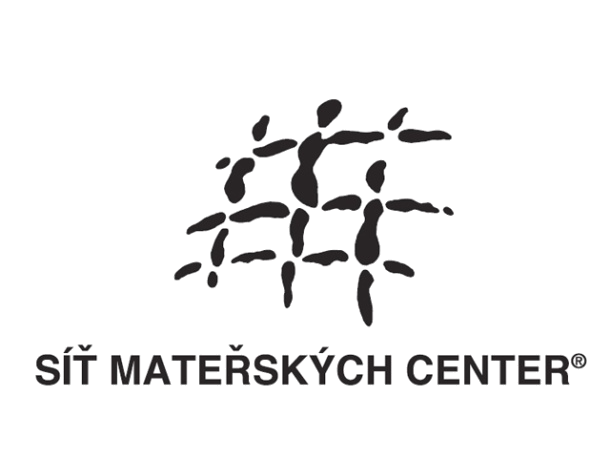 Mateřské centrum KAROlínka je členem Sítě MC od března 2002, podporuje a účastní se pravidelných regionálních setkání Královéhradeckého kraje včetně celorepublikových kampaní.6.Zpráva o hospodaření za rok 2013stav a pohyb majetku a závazků organizaceb) nákladyVýnosy7.Struktura organizace, zaměstnanciČlenem občanského sdružení KARO se může stát každá osoba, která splňuje podmínky určené ve stanovách organizace, po vyplnění přihlášky ke členství.Člen je povinen řídit se stanovami občanského sdružení. Nejvyšším orgánem je valná hromada, tvoří ji všichni členové sdružení a je svolávána nejméně jedenkrát za dva roky.Výkonný tým má 5 členů, jeho dva členové jsou jednateli sdružení. Řídí chod sdružení mezi valnými hromadami  Jednatelé jsou z hlediska pracovněprávních vztahů vedoucími organizace.Složení výkonného týmu:Jednatelky:	Ing. Hana Cinková	Bc. Šárka LinkováČlenky výkonného týmu: Bc. Soňa Prokůpková                                         Kateřina Švecová                                         Pavla AdamováZaměstnanci:Ing. Hana Cinková –  účetní, funraisingBc. Šárka Linková – koordinátor programu8.Propagace a prezentace: Radniční listy města Trutnovwebové stránky  www.mckarolinka.czveřejná nástěnka MCletákwebové stránky města Trutnova www.trutnov.cz facebook9. PoděkováníMěstu TrutnovMPSVSíti Mateřských centerLektorům: Bc. Vylíčilové Blance – lektorce výtvarného kroužku Bc. Janě Švecové – lektorce výtvarného kroužku ( II. pololetí)Mgr. Bartoňové Janě – laktační poradkyniMgr. Molnárové Marcele – lektorce angličtiny Tvrdíkové Drahomíře – lektorce Hudební stavebniceGécové Lence - fyzitorapeutce Bc. Adamcové Petře – lektorce arteterapieKališové Martině – hlídání dětíMgr. Bolehovské Ivě – lektorce manipulace a stimulace kojencůBc. Prokůpkové Soně  - vedení webových stránekPetirové Markétě – zajištění facebookových stránek Dobrovolníkům z řad rodičů, rodinných příslušníků za pomoc při provozu a zachování mateřského centra.KAROObčanské sdružení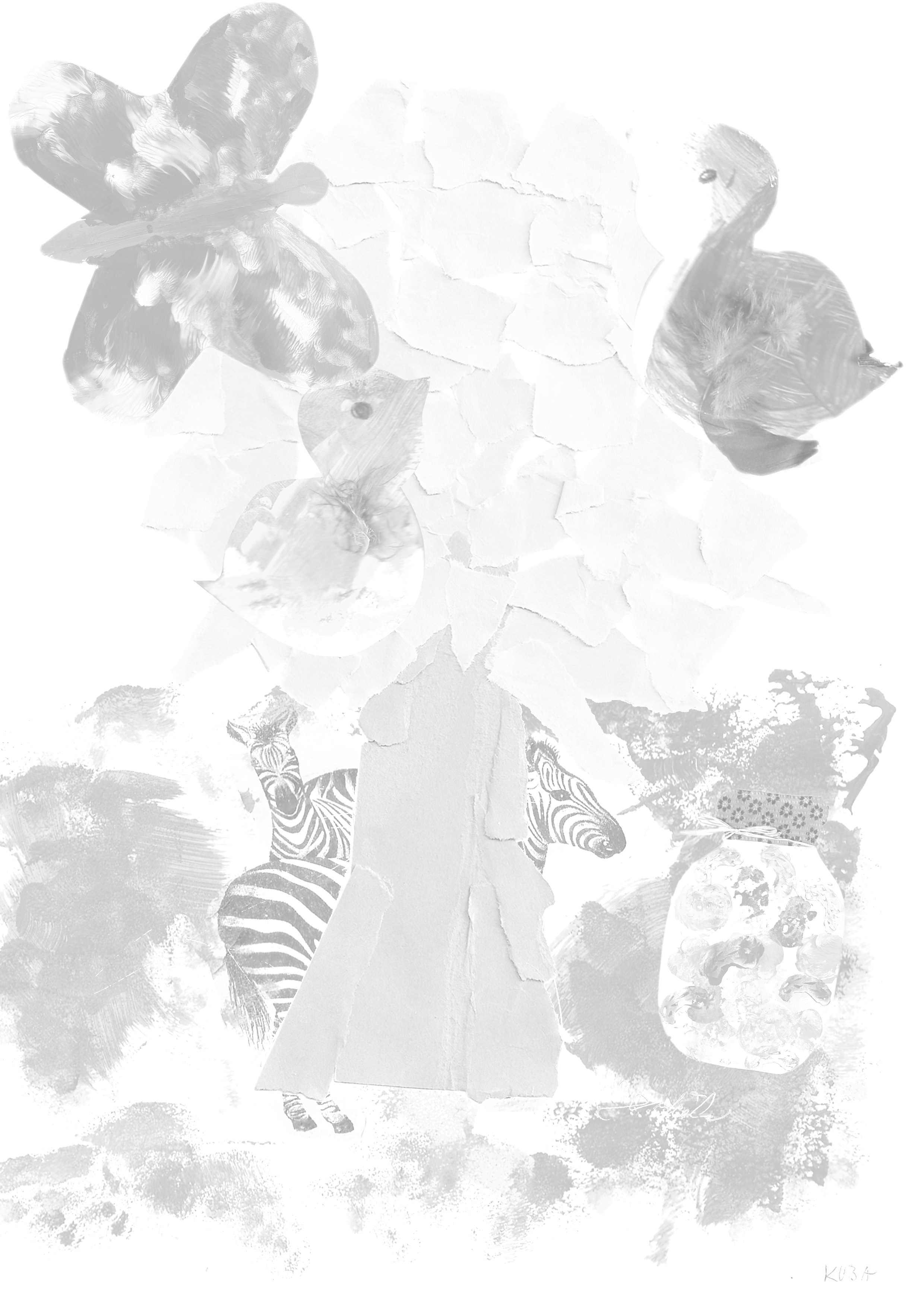 Registrace: MV č. j.: VS/1-1/41 202/99 R (10. 9. 1999)Sídlo: Školní 13, Trutnov702056685mckarolinka@volny.cz IČ: 69863938Statutární zástupce: Bc. Šárka Linková, Ing. Hana Cinková  Bankovní spojení: ČSOB a.s. TrutnovČíslo účtu:170 338 485/0300www.mckarolinka.czPONDĚLÍ08:30 - 14:00Setkávání rodičů s dětmi09:30 - 11:00Waldorfská školička  – prolínající se cykly ukázek waldorfské pedagogiky, které kopírují přirozený rytmus roku. Hodiny jsou vhodné pro děti od narození do 3 let. V prípadě zájmu se můžete kdykoliv připojit16:00 - 16:45Angličtina HIPPO AND FRIENDS pro děti 5-6 let 16:30 - 18:10Hudební stavebnice (Building Blocks of Music). Cvrček muzikant -  lektorka Drahomíra Tvrdíková ÚTERÝ08:00 - 15:00Školka nanečisto - Příprava dětí na „školkový režim“. Společný tematický program v menším kolektivu dětí. Dopolední program od 8:00 do 12 hod nebo od 8:00 do 15 hod.16:30 - 18:00Výtvarná dílna - výtvarné tvoření pro děti od 3let bez rodičů, kurz pro přihlášené, Lektorka Bc. Blanka Vylíčilová a Bc.Jana ŠvecováSTŘEDA08:30 - 14:00Nastávající maminky a miminka – volný prostor pro vzájemné sdílení nastávajících a novopečených maminek. Cvičení maminek s dětmi do 1 roku. Poradna psychomotorického vývoje a laktační poradna.10:00 - 11:00MIMIHRY - cvičení maminek s ležícími miminky (4 - 10 měsíců) lektorka Darina Albrechtová11:00 - 12:00MINIHRÁTKY - cvičení maminek s lezoucími miminky (8 - 12 měsíců) lektorka Darina Albrechtová16:15 - 17:15Blešky - taneční a pohybová průprava pro děti od 4 let s Janou Michaličkovou (kurz pro přihlášené, který probíhá v tanečním sále ZUŠČTVRTEK08:30 - 14:00Setkávání rodičů s dětmi10:00 - 10:40Hopsálek jede do světa – cvičení pro děti s angličtinou 13:15 - 18:00Hudební stavebnice (Building Blocks of Music®) s Drážou (klavír), pro přihlášené18:00 - 20:00Arteterapie pro rodiče – zábava, relaxace, sebepoznání. Lektorka Bc. Adamcová PetraPÁTEK8:00 - 13:00Setkávání rodičů s dětmi10:00 - 10:30Zpívání s Notičkou – písničky, první zkušenost s hudebním nástrojem, tanečky10:30 - 11:00Výtvarné tvoření – pro všechny děti s rodičiLedenTříkrálová sbírkaCanisterapieSetkání pěstounských rodinPřednáška o zdravém životním stylu – Zdravé vaření pro rodiče a děti -  předcházení nemocem – Z. TrpákováArteterapieAngličtina pro rodičeHudební stavebniceCvrček Muzikant – D. TvrdíkováVátvarná dílna s BlankouÚnor ArteterapieSvépomocné skupiny – Mgr. BartoňováSetkání pěstounůPatchworkPřednáška o zdravém životním stylu – dechová cvičení pro děti a rodiče – Z: TrpákováHudební stavebniceCvrček Muzikant – D. Tvrdíková Výtvarná dílna s BlankouBřezenRodičovství je umění – cyklus přednášek Mgr. BartoňováRegionální setkání mateřských center
Odpolední přednáška pro rodiče – Recyklace aneb pošli to dál – P. PulkrábkováCanisterapieSetkání zájemců o Montessori metoduPřednáška – zelené potraviny Mgr. KluhováSetkání svépomocné skupiny – Mgr. BartoňováPřednáška – Péče o děti ArteterapieHudební stavebniceCvrček Muzikant – D. TvrdíkováDubenRodičovství je umění – Mgr. BartoňováJarní bazar oblečení a potřebCanisterapie PatchworkŠkolka nanečistoHudební stavebnice D. TvrdíkováVýtvarka s BlankouKvěten  Přednáška – Výživové poradenství Mgr. RasslováRodičovství je umění – Mgr. BartoňováŠkolka nanečistoCanisterapieZdravý životní styl, přednáška Ajurvéda – Z. TrpákováHudební stavebnice – D. TvrdíkováČerven Setkání zájemců o Montessori metodu – L. BeranováProjekt  - Týden čtení v mateřském centru – K. FůrbacherováSetkání s Ajurvédou – přednáška o zdravém životním stylu – Z. TrpákováSemínář – Zdravý úsměv – základy dentální hygieny, předcházení vzniku zubního kazu. MUDr. Poláčková, Š.Linková Hudební stavebniceCvrček muzikant – D. TvrdíkováČervenec Rainbow Drops – příměstský tábor – P: RichtrováPohádkový týden – příměstský týden – P. Adamová, J: ŠvecováZáříŠkolka nanečisto – Š. LinkováKoťata – cvičení Mimihry a Mimihrátky – D. AlbrechtováHudební stavebniceCvrček muzikant -  D. TvrdíkováGravidjóga – I. LimberskáCanisterapieEfektivní rodičovství – Mgr. J. BartoňováVýtvarka s Blankou – Jana ŠvecováZdravý životní styl – Z. TrpákováŘíjen  Bazar oblečení a potřebŠkolka nanečistoCanisterapieSetkání svépomocné skupiny a patchworkuSetkání svépomocné skupiny – arteterapie, keramikaListopad  Týden vzdělávání dospělých – semináře, spolupráce s ÚPRegionální setkání mateřských center královéhradeckého krajePřednáška o zdravém životním stylu pro rodiče a děti – Z. TrpákováPřednáška – Péče o tělo – K. BinkováSetkání svépomocné skupiny – keramikaSetkání svépomocné skupiny – patchworkHudební stavebnice – hudebně vzdělávací projekt pro děti – D. TvrdíkováMimihry a mimihrátky – rehabilitační cvičení pro děti  – Darina AlbrechtováProsinec  Adventní spirála – tradice v pojetí waldorfské pedagogiky, prožitkový seminář pro rodiče s dětmiMikulášská nadílka aneb oživení tradic v Podkrkonošší Sbírka hraček pro dětské odd. fakultní nemocnice Hradec KrálovéSeminář – Bezpečně v dopravě – Mgr. Robert Šťastný Seminář – Efektivní rodičovstvíPřednáška o zdravém životním stylu – Z. TrpákováNázevpočáteční stavkonečný stavPokladna41 841,-10 012,-Bankovní účet272 592,-344 808,-Odběratelé0,-0,-Dodavatelé62 382,-39 520,-Struktura nákladůMateriál –   hračky,vybavení herny, provozní materiál42 848 Kč 4,5%Zboží – bazary272 705 Kč29%Nájem107 463 Kč11%Energie,teplo,voda64 393 Kč7%Cestovné, vzdělávání zaměstnanců1 041 Kč0.1%Pojištění2 897 Kč0.2%služby – pro uživatele              ostatní39 195 Kč8 899 Kč4%1%Hrubé mzdy  - MPSV96 714 Kč10%                      - KH Kraj                      -vlastní zdroje44 463 Kč115 461 Kč5%12%DPP –  Vlastní zdroje61 790 Kč6%Zákonné pojištění      - MPSVKrajVlastní zdroje                                   31 074 Kč15 537 Kč40 649 Kč4%2%4%Jiné ostatní náklady923 Kč0.1%Poskytnuté příspěvky1 500 Kč0.1%Celkem947 552 Kč100%Struktura výnosůStátní dotace – MPSV127 788 Kč13% Granty - KH kraj sociální60 000 Kč6% Město Trutnov – Provoz                         činnost 203 814 Kč15 000 Kč20%1,5%Finanční dary20 000 Kč2%Příjmy od uživatelů223 319 Kč23%Prodej zboží323 523 Kč  33%Členské příspěvky19 000 Kč1,5%Úroky35 Kč0%Celkem992 479 Kč100%